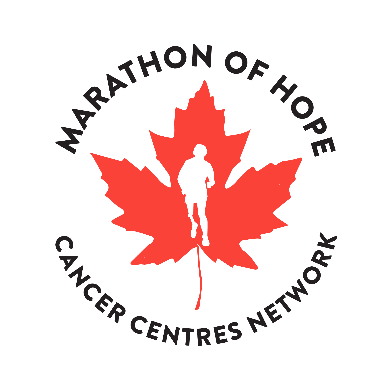 MARATHON OF HOPE CANCER CENTRES NETWORK 
SCIENTIFIC PROGRESS REPORT – CONSORTIUM LEVELScientific progress reports provide information to the Terry Fox Research Institute about the developments and achievements of research teams and feed into reports to Health Canada. Project Managers should use this template to report progress at the consortium level.Consortium: BC2C / PR2C / PM2C / MOH-Q / ACCPeriod Covered (select one and complete years): April 1, 20XX to September 30, 20XX October 1, 20XX to March 31, 20XXReport Submitted By: Name, Email AddressInsert text here.Comments: Insert text here.Insert text here.Submission Date: 6-month: October 31, 20XX / Year-End: April 30, 20XXPlease replace “Template” in the file name with the short-form consortium name.Submit To: mohreporting@tfri.ca Appendix 1: Performance IndicatorsPlease only include indicators that are new during this reporting period.Significant New CollaborationsIn the table below, identify new Network-affiliated researchers or healthcare decision makers who have joined the consortium during the reporting period. TFRI will survey these individuals in 2025 to ask whether the knowledge products produced by the Network have been useful in addressing gaps, needs and trends in precision oncology. Use the space for comments to provide additional context, if required.Gender: Male, Female, Other, Prefer not to discloseComments: Insert text here.Highly Qualified Personnel In the table below, summarize the number of trainees funded through the consortium budget or through a cash match to study precision medicine approaches.A table key is below.Trainee Type: S = Scientific, C = Clinical, D = Data, and HI = Health Informatics. If other, please specifyDate: Insert month and year started and completed trainingGender: Male, Female, Other, Prefer not to discloseLanguage of Training: French or EnglishComments: Insert text here.Consortium ManagementUsing bullet points, report on important issues, policies or strategies discussed by the consortium’s governance committees. Report outcomes, where available.Insert text here.Highlights Using bullet points, provide context for material progress in the consortium- or individual centre-level capacities for precision medicine (such as new research infrastructure, new recruits and/or new clinical services that directly or indirectly have been aided by MOHCCN funding). Describe any knowledge products (e.g. Know-how, Intellectual Property, Guidelines). List any new Institutions joining the Consortium. Only include highlights that took place during this reporting period.Consortium ActivitiesComplete and expand the table below to itemize progress in consortium activities funded by MOHCCN.ActivityDate or NumberOngoing (Y/N)1Number of projects supported2Consortium-level organized meetings, webinars, etc3Consortium-level outreach events, patient engagements, etc4Number of data transfer agreements/letters56Future Work PlanFor six-month report: Comment on changes in the management or direction of projects during the period of this report, including processes used to reach decisions.For fiscal year-end report: Itemize strategies, plans, arrangements, and funding for follow-on research, development and implementation of the project’s outcomes.New Principal Investigators and CollaboratorsNew Principal Investigators and CollaboratorsNew Principal Investigators and CollaboratorsNew Principal Investigators and CollaboratorsNew Principal Investigators and CollaboratorsNew Principal Investigators and CollaboratorsNameAffiliationGender (M/F/O/P)RoleEmail1e.g. Smith, JoanCredit Valley HospitalFCEO, Techjsmith@cvh.ca 123HQPHQPHQPHQPHQPHQPHQPHQPNameInstitutionTrainee Type
(C/S/D/HI)Start Date (mm/yyyy)Date Completed (mm/yyyy)Gender(M/F/O/P)Language of Training (F/E)1e.g. Smith, BobUBCHI09/2021MF12